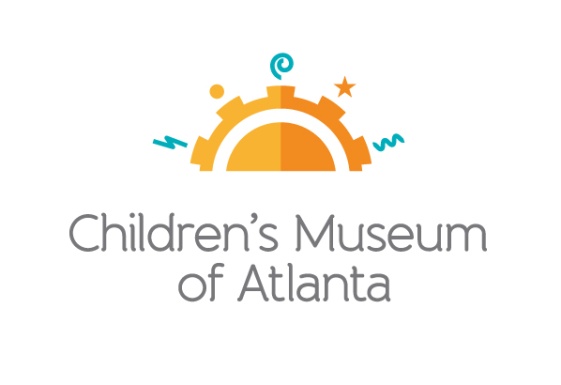 CONTACTAlison WentleyBRAVE Public Relations, 404.233.3993awentley@emailbrave.com *MEDIA ADVISORY*Children’s Museum of Atlanta to host TinyCON®, August 31 and September 1Families invited to Museum for third-annual celebration of all things fantasy, fiction, gaming and more!ATLANTA (August 29, 2019) – Tiny adventures await! Children’s Museum of Atlanta will once again host TinyCON®, a celebration of favorite comics, games, fantasy books and more, Saturday, August 31 and Sunday, September 1. Throughout the weekend, little ones can compete in Pokémon scavenger hunts, create a custom fantasy or superhero mask, participate Jedi training courses, blend a wild smoothie in Princess Zelda’s cooking class, make new discoveries in Indiana Jones’ Archaeology Lab and much more! Costumes are welcome and families are encouraged to purchase tickets in advance.WHAT:		TinyCON®Celebrate the beginning of Fall with a celebration of fantasy, science fiction, comics, gaming and technology…for kids!WHEN:		Saturday, August 31 			10 a.m.- 5 p.m. 
			Sunday, September 1
			10 a.m. – 5 p.m.WHERE:		Children’s Museum of Atlanta	275 Centennial Olympic Park Drive, NW
		Atlanta, GA 30313			HOW: 	Due to the popularity of TinyCON®, guests are encouraged to purchase tickets online in advance for guaranteed entry and the best value. For additional details and to purchase tickets, please visit bit.ly/TinyCON2019 For more information or to support Children's Museum of Atlanta, visit childrensmuseumatlanta.org or call 404.659.KIDS [5437]###